2018-2019 ўқув йили Тошкент ирригация ва қишлоқ хўжалигини механизациялаш муҳандислари институти "Сув хўжалигини ташкил этиш ва бошқариш" факультетининг битирувчилари ишга жойлашиши тўғрисида МАЪЛУМОТ№Фамиилияси исми ва отасининг исмиБитирувчи тугатган таълим йўналиши (мутахассислиги)Таълим муассаси корхона ташкилот номи1Ташматов Жахонгир Қудрат ўғли"Бухгалтерия хисоби ва аудит""Кid's island" мактабгача таълим муассасаси2Хан Татьяна Витальевна"Бухгалтерия хисоби ва аудит""Аркад аудит" Маъсулияти чекланган жамият3Камалова Наргиза Равшановна"Бухгалтерия хисоби ва аудит""Respect style trade" Маъсулияти чекланган жамият4Мамедова Камила Махмудовна"Бухгалтерия хисоби ва аудит""Northstar Globe" Маъсулияти чекланган жамият5Пирназарова Гулнора Урумбаевна"Бухгалтерия хисоби ва аудит""Сого Бизнес" Маъсулияти чекланган жамият6Авазов Алишер Фарход ўғли"Бухгалтерия ҳисоби ва аудит" (сув ҳўжалигида)Жасур Умурзаков Хусусий корхона7Амиров Пулат Асамидинович"Бухгалтерия ҳисоби ва аудит" (сув ҳўжалигида)"Аромаир" Маъсулияти чекланган жамият8Жуманов Аслан Абдисамад ўғли"Бухгалтерия ҳисоби ва аудит" (сув ҳўжалигида)"Нахшаб техно транс сервис" хусусий корхонаси9Йўлдашева Салима Тўлқин қизи"Бухгалтерия ҳисоби ва аудит" (сув ҳўжалигида)"Агробанк"АТБ Тошкент шаҳри филиали10Қудратов Миржалол Сафарбой ўғли"Бухгалтерия ҳисоби ва аудит" (сув ҳўжалигида)"Ўзагросуғурта" акционерлик жамияти Қарши шаҳри бўлими11Орипов Холмурод Олим ўғли"Бухгалтерия ҳисоби ва аудит" (сув ҳўжалигида)Жасур Умурзаков Хусусий корхона12Раҳмонов Иброҳим Раҳматилло ўғли"Бухгалтерия ҳисоби ва аудит" (сув ҳўжалигида)"Аромаир" Маъсулияти чекланган жамият13Розиқов Рахмонжон Нормат ўғли"Бухгалтерия ҳисоби ва аудит" (сув ҳўжалигида)"АсрСтандарт қурилиш" Маъсулияти чекланган жамият14Тоғаев Баҳром Бекмурот ўғли"Бухгалтерия ҳисоби ва аудит" (сув ҳўжалигида)"Эклер косметик" Маъсулияти чекланган жамият15Давлатёрова Хулкар Махмуд қизи"Бухгалтерия ҳисоби ва аудит" (сув ҳўжалигида)"Ортопедия Реабилитацияси" Жамият шаклидаги илмий ишлаб чиқариш корхонаси16Туробов Иноят Ўктамович"Бухгалтерия ҳисоби ва аудит" (сув ҳўжалигида)"Прогрес алфа люкс" Маъсулияти чекланган жамият17Кузибоев Асилбек Содиқ ўғли"Бухгалтерия ҳисоби ва аудит" (сув ҳўжалигида)"Аромаир" Маъсулияти чекланган жамият18Муродов Шахбозжон Шохомиддин ўғли"Бухгалтерия ҳисоби ва аудит" (сув ҳўжалигида)"Инфините Бусинесс Девелопмент" Маъсулияти чекланган жамият19Аҳмедов Улуғбек Икром ўғли"Бухгалтерия ҳисоби ва аудит" (сув ҳўжалигида)"Аромаир" Маъсулияти чекланган жамият20Суюнов  Нодирбек Қучқор ўғли"Бухгалтерия ҳисоби ва аудит" (сув ҳўжалигида)"Ўзагросуғурта" АЖ Қарши шаҳар бўлими21Абдурахмонов Акмал Нурмамат ўғли"Иқтисодиёт" (сув хўжалигида)"Шакарбоғ" фермер хўжалиги22Вайдуллаев Достон Ўктам ўғли"Иқтисодиёт" (сув хўжалигида)"Салом Носир Арзандаси" Маъсулияти чекланган жамият23Қозоқбоев Диёр Ўктам ўғли"Иқтисодиёт" (сув хўжалигида)"Чанги Камрон" фермер хўжалиги24Қурбонов Шохруз Бобомурод ўғли"Иқтисодиёт" (сув хўжалигида)"Олчин сайқал" фермер хўжалиги25Қўчқоров Авазбек Ирали ўғли"Иқтисодиёт" (сув хўжалигида)"Жўрабек Ровшан" фермер хўжалиги26Насриддинов Иляс Фазмитдинович"Иқтисодиёт" (сув хўжалигида)Олий Мажилиснинг Омбудсман котибияти27Синдаров Фазлиддин Қахрамонович"Иқтисодиёт" (сув хўжалигида)"Лор-Ас" Маъсулияти чекланган жамият28Ҳабибуллаев Нодир Назиржон ўғли"Иқтисодиёт" (сув хўжалигида)"Водийтараққиёт кредит микрокредит ташкилоти" Маъсулияти чекланган жамият29Хайдаров Ҳумоюн Бегмурод ўғли"Иқтисодиёт" (сув хўжалигида)"Лор-Ас" Маъсулияти чекланган жамият30Ҳасанов Жалолиддин Алишерович"Иқтисодиёт" (сув хўжалигида)"Текстил-Файз" Маъсулияти чекланган жамият31Хикматов Хуршид Ҳусниддин ўғли"Иқтисодиёт" (сув хўжалигида)"Бетон Лкус Сервис" Маъсулияти чекланган жамият32Каримова Юлдуз Улуғбек қизи"Иқтисодиёт" (сув хўжалигида)"Баҳодир Интер Кристал" маъсулияти чекланган жамият33Ғуломов Аҳлиддин Комолиддин ўғли"Иқтисодиёт" (сув хўжалигида)"Ўзагрокимёҳимоя" акционерлик жамияти Бешариқ тумани филиали34Рахмонов Аслиддин Абдужалил ўғли"Иқтисодиёт" (сув хўжалигида)"Агробанк" АТБ35Йўлдошев Жамшид Аваз ўғли"Иқтисодиёт" (сув хўжалигида)"Пахта Нефт Базаси" Маъсулияти чекланган жамият36Хаджиев Жамшид Рустамович"Иқтисодиёт" (сув хўжалигида)"Шовкат транс сервис" Маъсулияти чекланган жамият37Сотволдиева Жамила Абдурасулзода"Иқтисодиёт" (сув хўжалигида)"Саитбаев Одилжон Хамидуллаевич" оилавий тадбиркорлик38Отабоев Нодирбек Ойбек Ўғли"Иқтисодиёт" (сув хўжалигида)"Полвон Ғозовот" ирригация тизими бошқармаси39Нам Надежда Иосифовна"Иқтисодиёт" (сув хўжалигида)"Тошқурилиш Плюс" Маъсулияти чекланган жамият40Каримова Гули Рустам қизи"Иқтисодиёт" (сув хўжалигида)"Дўрмон қир ариқ" Сув истеьмолчилари уюшмаси41Абдурасулов Бобиржон Илхом ўғли"Иқтисодиёт" (сув хўжалигида)"Ўзсавдо ускуналари" илмий-ишлаб чиқариш Маъсулияти чекланган жамият42Маҳкамов Жўрабек Комилжон ўғли"Иқтисодиёт" (сув хўжалигида)Миллийбанк Академик филиали43Ҳошимов Сайилбой Абдимиталиб ўғли"Иқтисодиёт" (сув хўжалигида)"Ўзнефтқазибчиқариш" Аксиядорлик жамияти44Шокиров Асрорхон Бахромхўжа ўғли"Иқтисодиёт" (сув хўжалигида)"Холматов Мақсудхон" фермер хўжалиги45Дадаходжаев Борисхон Баҳодир ўғли"Иқтисодиёт" (сув хўжалигида)Қибрай тумани Давлат солиқ инспексияси46Холиқулов Муҳаммад Абдурасул ўғли"Менежмент" (Cув хўжалигида)"Текстил-Файз" Маъсулияти чекланган жамият47Тоиржонов Жавохир Шавкат ўғли"Менежмент" (сув хўжалигида)"Респект стйле" трейд Маъсулияти чекланган жамият48Эшматова Юлдуз Мансуржоновна"Менежмент" (сув хўжалигида)"Саитбаев Одилжон Хамидуллаевич" оилавий тадбиркорлик49Музаффаров Самандар Озод уғли"Менежмент" (сув хўжалигида)"Улуғобод Ишончи" фермер хўжалиги50Аблатдинов Султан Азатович"Менежмент" (сув хўжалигида)"Нукус авто устоз" Маъсулияти чекланган жамият51Юсупова Ситора Азизжон қизи"Менежмент" (сув хўжалигида)"Button ADC group" Маъсулияти чекланган жамият52Омонов Мухриддин Мадамин уғли"Менежмент" (сув хўжалигида)"Китоб-Анҳор" Сув истемолчилар уюшмаси53Равшанов Шамшод ДилмуродовичМенежмент (Cув хўжалигида)"Сувчи Зарафшон" Сув истеьмолчилари уюшмаси54Юсупов Хуршид  Йўлчи ўғлиМенежмент (Cув хўжалигида)"Нуриддинов Данияр Накционерлик жамиятимиддинович" Якка тартибдаги тадбиркор55Туробов Фаррух Ўткир ўғлиМенежмент (Cув хўжалигида)"Текстил-Файз" Маъсулияти чекланган жамият56Расулов Фазлиддин Эркин  ўғлиМенежмент (Cув хўжалигида)"Яккабоғдавсувмахсуспудрат" ДУК57Давранова  Зилола ҒуломовнаМенежмент (Cув хўжалигида)"Узун янги куч агро" фирмаси58Жабборов Бегзод Мусурмон ўғлиМенежмент (Cув хўжалигида)"Текстил-Файз" Маъсулияти чекланган жамият59Абдураҳмонова Маҳлиё НурмаматовнаМенежмент (Cув хўжалигида)"Худойқулов" Якка тартибдаги тадбиркор60Яхъяев Отабек ЮсуповичМенежмент (Cув хўжалигида)"Прогрес алфа люкс" Маъсулияти чекланган жамият61Хайруллаев Зоиджон ҲабибуллаевичМенежмент (Cув хўжалигида)"Текстил-Файз" Маъсулияти чекланган жамият62Ҳошимов Дониёр Зоир ўғлиМенежмент (Cув хўжалигида)"Худойқулов" Якка тартибдаги тадбиркор63Абжабборова Севара  Алишер қизиМенежмент (Cув хўжалигида)"Микро Гранд" Маъсулияти чекланган жамият64Яхшибоев Сардор Ўктам ўғлиМенежмент (Cув хўжалигида)"Текстил-Файз" Маъсулияти чекланган жамият65Жўраев Отабек Абдирасул ўғлиМенежмент (Cув хўжалигида)"Қорасув пахта тозалаш" акционерлик жамияти66Файзиев Фаррухзод Музаффар ўғлиМенежмент (Cув хўжалигида)"Қорасув пахта тозалаш" акционерлик жамияти67Жумаева Мухлиса Абдуғани қизиМенежмент (Cув хўжалигида)"Коммуналўқув" ўқув методик марказ Давлат унитар корхонаси68Хабибуллаева Умида ХусановнаМенежмент (Cув хўжалигида)"Қалдирғоч-Ласточка" Маъсулияти чекланган жамият69Келдиёров Фарход Исроил ўғлиМенежмент (Cув хўжалигида)"Яккабоғдавсувмахсуспудрат" Давлат унитар корхонаси70Абдувалиева Нилуфар Шавкат қизиЭ ва АММ              (сув хўжалигида)"Тоза худуд" давлат унитар корхонаси71Алибаева Зулхумор Тоҳир қизиЭ ва АММ              (сув хўжалигида)"Optimal Role" Маъсулияти чекланган жамият72Джурабоев Мухаммаджон Баҳрамжон уғлиЭ ва АММ              (сув хўжалигида)Ангрен шаҳрибандликка кўмаклашиш маркази73Кармив Амир ҒайратовичЭ ва АММ              (сув хўжалигида)Ангрен шаҳрибандликка кўмаклашиш маркази74Косолапов Иван ВладимировичЭ ва АММ              (сув хўжалигида)"Оқолтин олтин томорқа хизмати" МЧЖ75Маджитова Лола Баходир қизиЭ ва АММ              (сув хўжалигида)" Simple Decision" Хусусий корхона76Низамов Сардор ЭркиновичЭ ва АММ              (сув хўжалигида)"Induction" Маъсулияти чекланган жамият77Рахматжанова Махфуза Музаффар кизиЭ ва АММ              (сув хўжалигида)"Умид сифатли барака" Хусусий корхона78Хайдаров Азиз Равшан угнлиЭ ва АММ              (сув хўжалигида)"Nasaf profi servis" Маъсулияти чекланган жамият79Хасанова Кумуш Ахтам қизиЭ ва АММ              (сув хўжалигида)"Яшнобод" футбол клуби80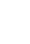 "Э ва АММ" (сув хўжалигида)"Қайсар" фермер хўжалиги81Ахмедов Аброр Каримжон ўғли"Э ва АММ" (сув хўжалигида)"Шуҳратжон Шодиёр" фермер хўжалиги82Ахмедова Айнур Абдурахмонбековна"Э ва АММ" (сув хўжалигида)"Улуғобод Ишончи" фермер хўжалиги83Ибрагимова Нигора Эркиновна"Э ва АММ" (сув хўжалигида)"Шароб савдо" Маъсулияти чекланган жамият84Касимова Ирода Искандар Кизи"Э ва АММ" (сув хўжалигида)"Diamond Eco Project" Маъсулияти чекланган жамият85Керимқулов Мейирбек Сейткамолович"Э ва АММ" (сув хўжалигида)"Умид" фермер хўжалиги86Қулдошева Моҳира Неъмат қизи"Э ва АММ" (сув хўжалигида)Китоб "Шароб савдо" Маъсулияти чекланган жамият87Назирхонова Дурдона Зиёд қизи"Э ва АММ" (сув хўжалигида)Экология ва атроф-муҳитни муҳофаза қилиш бошқармаси88Носиров Нозимбек Бекзод ўғли"Э ва АММ" (сув хўжалигида)"Хожиев Шавкат Носирович" фермер хўжалиги89Охунбобоев Шухрат Салохиддин ўғли"Э ва АММ" (сув хўжалигида)"Узун янги куч агро" фермер хўжалиги90Рахмонов Санжар Илхом ўғли"Э ва АММ" (сув хўжалигида)"Diamond Eco Project" Маъсулияти чекланган жамият91Тожиқулов  Достон Рустам ўғли"Э ва АММ" (сув хўжалигида)"Янгиобод - Ховос" Маъсулияти чекланган жамият92Усмонов Темурбек Иззатилло угли"Э ва АММ" (сув хўжалигида)"Узун янги куч агро" фермер хўжалиги93Холматов Элёр Рахмоналийевич"Э ва АММ" (сув хўжалигида)"Мўминова Минавар Хакимовна" хусусий корхонаси94Хакимов Ислом Камолиддин ўғли"Э ва АММ" (сув хўжалигида)"Экотозамаҳсулот" Маъсулияти чекланган жамият95Шоназарова Зебинисо Улугбековна"Э ва АММ" (сув хўжалигида)Хива тумани 4 сонли умумий ўрта таълим мактаби96Холматов Жамшид Рискибаевич"Э ва АММ" (сув хўжалигида)Экология ва атроф-муҳитни муҳофаза қилиш давлат қўмитаси97Жабборов Азизхон Абдусамад ўғли"Э ва АММ" (сув хўжалигида)"Sarhun-Servis" Маъсулияти чекланган жамият98Равшанова Мухлиса Муродуллаевна"Э ва АММ" (сув хўжалигида)"Қайсар" фермер хўжалиги99Атаджанова Азиза Атаджановна"Э ва АММ" (сув хўжалигида)Атроф-мухит ва табиатни муҳофаза қилиш технологиялари илмий тадқиқот институти100Рузматов Сухроб Комилжонович"Э ва АММ" (сув хўжалигида)"Сувоқова" Давлат унитар корхонаси101Ғиёсиддинов Сайфиддин Сирожиддин ўғли"Э ва АММ" (сув хўжалигида)"Темур Валиев" фермер хўжалиги102Эгамберганова Мадина Абдурахмон қизи"Э ва АММ" (сув хўжалигида)"Бобожон Юсупов" фермер хўжалиги103Зикриллаев Шахзод Шарифжон ўғли"Э ва АММ" (сув хўжалигида)"Умид" фермер хўжалиги104Қодиров Иззатилла Сухбатилла ўғли"Э ва АММ" (сув хўжалигида)"Умид" фермер хўжалиги105Манзуров Азизбек Хуршид ўғли"Э ва АММ" (сув хўжалигида)"Асадбек юксалиш плюс" Маъсулияти чекланган жамият106Махмудова Дилбар Илхомжон қизи"Э ва АММ" (сув хўжалигида)Ирригация ва сув муаммоларини илмий тадқиқ қилиш институти107Махсимова Холида Шухрат қизи"Э ва АММ" (сув хўжалигида)"Тоза ҳудуд" давлат унитар корхонаси108Мўминжонов Шерали Асқар ўғли"Э ва АММ" (сув хўжалигида)"Оҳангарон шифер" акционерлик жамияти109Ниғматов Ислом Эркин ўғли"Э ва АММ" (сув хўжалигида)"Вrand car wash" хусусий корхона110Оллоберганов Шийхназар  Мухаммад ўғли"Э ва АММ" (сув хўжалигида)"Мусобек шерзодбек Диёр" Маъсулияти чекланган жамият111Панжиев Жавохир Махмуджон ўғли"Э ва АММ" (сув хўжалигида)Ғузор тумани мактабгача таълим бўлими112Пахмиддинов Шахзод Шерзод ўғли"Э ва АММ" (сув хўжалигида)"Вrand car wash" хусусий корхона113Усмонова Сурайё Асомиддин қизи"Э ва АММ" (сув хўжалигида)"Diamond Eco Project" Маъсулияти чекланган жамият114Холмуродова Мохинур Адхамовна"Э ва АММ" (сув хўжалигида)Бўстонлиқ тумани "Сувоқова" филиали115Юлдошева Мунаввар Янгибойевна"Э ва АММ" (сув хўжалигида)Дехқонобод филиали "Тоза ҳудуд" давлат унитар корхонаси116Имамалиев Фаруҳ Адхамжонович"Э ва АММ" (сув хўжалигида)"Умид" фермер хўжалиги117Боходиров Нурилло Жорилло ўғли"Э ва АММ" (сув хўжалигида)"Умид" фермер хўжалиги118Боходиров Саъдулло Жорилла ўғли"Э ва АММ" (сув хўжалигида)"Умид" фермер хўжалиги119Ахмадов Хумоюн Рустам ўғли"Э ва АММ" (сув хўжалигида)"Юқори Чирчиқ туман йўлларидан фойдаланиш унитар корхонаси"120Хайдаралиев Машраб Мухторалиевич"Э ва АММ" (сув хўжалигида)"Умид" фермер хўжалиги